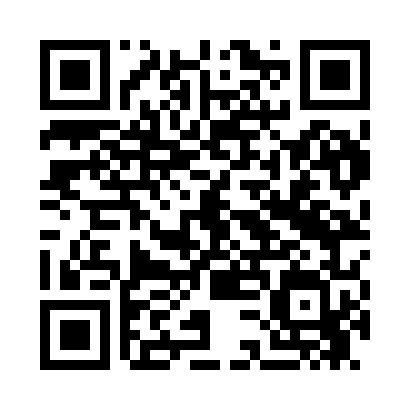 Prayer times for Siberi, EstoniaWed 1 May 2024 - Fri 31 May 2024High Latitude Method: Angle Based RulePrayer Calculation Method: Muslim World LeagueAsar Calculation Method: HanafiPrayer times provided by https://www.salahtimes.comDateDayFajrSunriseDhuhrAsrMaghribIsha1Wed2:555:211:186:349:1511:332Thu2:545:191:186:369:1811:343Fri2:535:161:176:379:2011:354Sat2:525:131:176:389:2211:365Sun2:515:111:176:409:2511:376Mon2:505:081:176:419:2711:387Tue2:495:061:176:429:3011:398Wed2:485:041:176:449:3211:409Thu2:475:011:176:459:3411:4110Fri2:464:591:176:469:3611:4211Sat2:454:561:176:489:3911:4312Sun2:444:541:176:499:4111:4413Mon2:434:521:176:509:4311:4514Tue2:424:491:176:519:4611:4615Wed2:414:471:176:539:4811:4716Thu2:414:451:176:549:5011:4817Fri2:404:431:176:559:5211:4918Sat2:394:411:176:569:5411:5019Sun2:384:391:176:579:5711:5120Mon2:374:371:176:589:5911:5121Tue2:374:351:177:0010:0111:5222Wed2:364:331:177:0110:0311:5323Thu2:354:311:177:0210:0511:5424Fri2:344:291:187:0310:0711:5525Sat2:344:271:187:0410:0911:5626Sun2:334:261:187:0510:1111:5727Mon2:334:241:187:0610:1311:5828Tue2:324:221:187:0710:1511:5929Wed2:314:211:187:0810:1612:0030Thu2:314:191:187:0910:1812:0031Fri2:304:181:187:0910:2012:01